Государственное бюджетное дошкольное образовательное учреждение детский сад №32 общеразвивающего вида с приоритетным осуществлением деятельности по художественно-эстетическому развитию детей Адмиралтейского района Санкт-Петербурга	ОТЧЕТ О САМООБСЛЕДОВАНИИ ДОШКОЛЬНОЙ ОБРАЗОВАТЕЛЬНОЙ ОРГАНИЗАЦИИ В 2014-2015 УЧЕБНОМ ГОДУ адрес: 190000, Санкт-Петербург, наб. реки Мойки, д. 58, улица Галерная  , д. 25 телефон/факс (812) 314-05-58 сайт: http://adm-edu.spb.ru/?q=org/2718почта: dou 32 @adm-edu.spb.ruЗаведующий ГБДОУ – Степанова Светлана Людвиговна,орган государственно-общественного управления : Общее собрание работников Образовательного учреждения, , Педагогический совет  государственного бюджетного дошкольного образовательного учреждения детский сад №32 общеразвивающего вида с приоритетным осуществлением деятельности по художественно-эстетическому развитию детей Адмиралтейского района Санкт-ПетербургаМиссия организации: Реализация   права каждого ребенка на качественное и доступное образование. Создание комфортных, безопасных условий для развития творческого потенциала детей. Обеспечение успешности при переходе на следующую ступень образования. Оказании качественных образовательных и оздоровительных услуг детям через объединение усилий детского сада и семьи, для создания условий, раскрывающих индивидуальность каждого ребенка и способствующих формированию компетенций, которые обеспечат ему успешность сегодня и в будущем.САНКТ-ПЕТЕРБУРГ 2015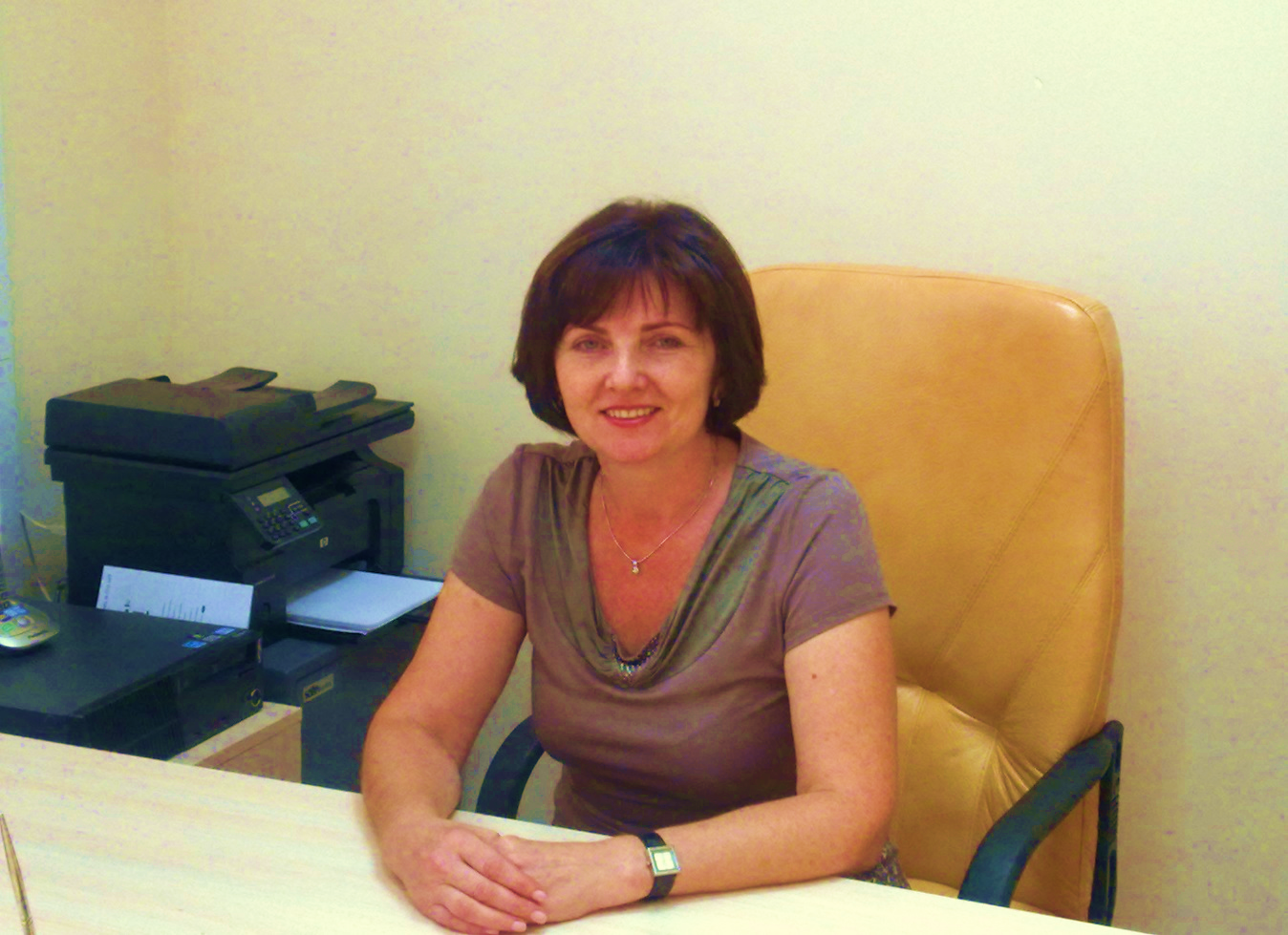     В словаре живого великорусского языка В. И. Даля указывается, что слово «управление» произошло от глагола править, справляться и означает «давать ход, направление, заставлять идти правильным, нужным путем, распоряжаться, заведовать, делать что – то хорошее, исправно, ладно».   Федеральный государственный образовательный стандарт пришел на смену федеральным государственным требованиям к структуре основной общеобразовательной программы дошкольного образования. Новый стандарт призван привести структуру программы и условия ее реализации в детских садах к единым требованиям - создание благоприятного социально-психологического климата в учреждении, развитие коллектива, его сплоченности, организованности, координация деятельности педагогов при достижении цели, создание, внедрение и распространение новшеств, обеспечивающих качественно новые результаты в решении задач воспитания и образования детей.   Стандарт определяет статус детских садов как учреждений начального уровня в системе общего образования: к первому классу школы ребёнок должен будет достичь определенного уровня развития. Перед нашими   педагогами   встает непростая задача – учить и развивать воспитанников в соответствии со стандартами, но не забывать об индивидуальности и развитии личности каждого малыша, что остается главной целью введения ФГОС.  И на первом этапе ответить на вопросы: что мы имеем, каких результатов достигли? что нас не удовлетворяет? что мы хотим изменить в соответствии с новыми требованиями? Восточная мудрость гласит «для того, кто никуда не плывет, не бывает попутного ветра». Современность требует от руководителя мобильности, гибкости, конкурентоспособности, умение выбрать правильное направление своей деятельности и достаточно четко представлять ее результат. Все нововведения, происходящие в области образования, являются для коллектива отправной точкой для создания и внедрения новых проектов.ЧАСТЬ 2: ПОКАЗАТЕЛИ ДЕЯТЕЛЬНОСТИ ОРГАНИЗАЦИИ, ПОДЛЕЖАЩЕЙ САМООБСЛЕДОВАНИЮ;ЧАСТЬ 1: АНАЛИЗ ДЕЯТЕЛЬНОСТИ ДОШКОЛЬНОЙ ОБРАЗОВАТЕЛЬНОЙ ОРГАНИЗАЦИИ В 2014-2015 УЧЕБНОМ ГОДУЧАСТЬ 1: АНАЛИЗ ДЕЯТЕЛЬНОСТИ ДОШКОЛЬНОЙ ОБРАЗОВАТЕЛЬНОЙ ОРГАНИЗАЦИИ В 2014-2015 УЧЕБНОМ ГОДУЧАСТЬ 1: АНАЛИЗ ДЕЯТЕЛЬНОСТИ ДОШКОЛЬНОЙ ОБРАЗОВАТЕЛЬНОЙ ОРГАНИЗАЦИИ В 2014-2015 УЧЕБНОМ ГОДУРаздел № 1 . Организационно-правовое обеспечение деятельности образовательного учреждения.Раздел № 1 . Организационно-правовое обеспечение деятельности образовательного учреждения.Раздел № 1 . Организационно-правовое обеспечение деятельности образовательного учреждения.1.1Наличие свидетельств Свидетельство о государственной аккредитации, выданного Комитетом по образованию Санкт-Петербурга № Свидетельство о внесении записи в Единый государственный реестр юридических лиц. Серия 86 № 000119609 от 22 августа 2005 г.;  
Свидетельство о постановке на учет юридического лица в налоговом органе по месту нахождения на территории РФ. Серия 86 № 0002944; ОГРН 1028601393831; ИНН/КПП 8616003927/861601001; 1.2Наличие УставаЗарегистрирован Межрайонной ИФНС России №7 по Санкт-Петербургу 18.04.2013Утвержден распоряжением Комитетом по образованию Санкт-Петербурга от 28.01.2013 № 145-р1.3Наличие лицензий на правоведение образовательной деятельности с указанием реквизитовсерия 78 № 002242, регистрационный номер № 880,881, дата выдачи 12 мая 2012 г, срок действия - бессрочно   1.4Наличие локальных актов образовательного учреждения в части содержания образования, организации образовательного процесса- Приказы, распоряжения заведующего ГБДОУ № 32;
- Правила внутреннего трудового распорядка ГБДОУ № 32
- Положение о фонде стимулирующих выплат в ГБДОУ №32
- Коллективный договор между администрацией и профсоюзной организацией  ГБДОУ № 32 - Договор  между  ГБДОУ № 32 и родителями (и законными  представителями )  ребенка.Раздел № 2. Материально-техническое обеспечение и оснащенность образовательного процесса.Раздел № 2. Материально-техническое обеспечение и оснащенность образовательного процесса.Раздел № 2. Материально-техническое обеспечение и оснащенность образовательного процесса.2.1Правовладения, использования материально-технической базыгосударственное учреждение 2.2Юридический адрес ОУ190000, Санкт-Петербург, наб. реки Мойки д. 58 лит. Б; ул.Галерная, дом 25, лит.А; 2.3Материально-техническое обеспечение: площадь, перечень помещений 360/121 -3 кв. м на 1 ребенка, музыкальный зал, медицинский кабинет, групповая ,  раздевалка, спальня 2.4Организация питания, медицинское  обслуживаниеПитание полностью отвечает возрастным и физиологическим потребностям детского организма в основных пищевых веществах и энергии. Дети  в группах с режимом  12-часового пребывания получают четырех разовое питание обеспечивающее 75 – 80% суточного рациона:завтрак;второй завтрак (молочно  -кислые продукты);обед из четырех блюд, включая салат;горячий полдник, фрукты.Дети   в группах с режимом  24 -часового пребывания получают пяти  разовое питание обеспечивающее  100% суточного рациона:завтрак;второй завтрак (молочно  -кислые продукты);обед из четырех блюд, включая салат;горячий полдник, фрукты.ужин 2.5Наличие современной информационно-технической базыВ саду имеется постоянный доступ в Интернет. Благодаря проведению семинаров число педагогов, применяющих ИКТ (информационно-коммуникативные технологии) в образовательном процессе, увеличилось. Овладев современными информационными технологиями, педагоги создают авторские, оригинальные продукты в виде презентаций отдельных тем, дидактические игры нового поколения, которые применяются в образовательном процессе. В качестве учебных компьютерных материалов используются: иллюстративные материалы, интерактивные модели, анимационные и видеоматериалы.В каждой группе имеется интерактивная доска, компьютер, телевизор , проектор, магнитофон 2.6Финансово-хозяйственная деятельность за 2014год Финансирование учреждения осуществляется из Федерального и Регионального бюджетов РФ, ежемесячной родительской платы.Выделенные бюджетные средства распределены ДОУ :¾  заработная плата персонала;¾  питание;¾  коммунальные услуги;¾  услуги по содержанию имущества;¾  услуги связи;Приобретение мебели : 47246 руб;.Приобретение игрушек и канцтоваров: 166748 руб ;Приобретение посуды ,  хозтовары:  181350 руб ;Ежемесячная родительская плата, установленная Правительством РФ за содержание ребенка в дошкольном учрежденииРегиональный бюджет выделяет средства на компенсацию ежемесячной родительской платы, за содержание детей в государственных образовательных учреждениях города во исполнение Постановления Правительства Санкт-Петербурга.Раздел № 3. Структура образовательного учреждения и система его управления .Раздел № 3. Структура образовательного учреждения и система его управления .Раздел № 3. Структура образовательного учреждения и система его управления .3.1Структура образовательного учреждения Структура образовательного учреждения 3.2Формы координации деятельности аппарата управления образовательного учреждения Непосредственное управление дошкольным образовательным учреждением осуществляет заведующий, прошедший соответствующую аттестацию и назначаемый Учредителем в порядке, установленном Правительством Санкт-Петербурга.Формами самоуправления в образовательном учреждении являются:  -  Общее собрание работников. Члены которого выбираются на общем собрании; -   Педагогический Совет, осуществляющий общее руководство образовательным процессом; -   Родительский комитет,  выбираемый на общем родительском собрании, осуществляющий взаимодействие дошкольного учреждения с семьями воспитанников; представитель Родительского комитета избирается в Совет Образовательного  учреждения.Аппарат управления ГБДОУ № 32  координирует свою деятельность с учетом решений, принимаемых на педагогических советах, производственных совещаниях, собраниях трудового коллектива, административных совещаниях у заведующего.Раздел № 4.Кадровое обеспечение образовательного процесса в детском саду. Раздел № 4.Кадровое обеспечение образовательного процесса в детском саду. Раздел № 4.Кадровое обеспечение образовательного процесса в детском саду. 4.1Кадровый состав ДОУ Педагогический процесс в ДОУ обеспечивают специалисты:                                      •        заведующий;•        старший воспитатель;•        музыкальные руководители – 2 чел.;•        инструктор по физической культуре – 1 чел.;•        воспитатели - 10 чел.4.2Уровень образования педагогических работников Образование педагогических кадров:•      высшее                                                 –   9  чел.;•      среднее специальное                          –   5     чел4.3Уровень квалификационных категорий педагогических рабртниковКвалификация педагогических кадров:•      высшая категория                               –   1 чел.;•      I квалификационная категория         –   8 чел.•      без категории                                      –   5 челРаздел № 5.Контингент воспитанников дошкольного образовательного учреждения.Раздел № 5.Контингент воспитанников дошкольного образовательного учреждения.Раздел № 5.Контингент воспитанников дошкольного образовательного учреждения.5.1Комплектование групп по видам 2014-2015 учебный годВ Образовательном учреждении группы функционируют в режиме  12-часового пребывания ( 3 группы)  и 24 -часового пребывания ( 2 группы) :  понедельник-пятница с 07.00 часов до 19.00 часов,  Выходные дни: суббота, воскресенье и праздничные дни, установленные  законодательством Российской Федерации.  В 2014-2015 учебном году в  ГБДОУ функционировало 5 групп - 121  ребенок    Из них: 5 групп детского сада от 3 до 7 лет  общеразвивающей  направленности с приоритетным осуществлением деятельности  по художественно-эстетическому развитию детей  :         2 группы  - младшая          1 группа –  средняя         1 группа – старшая         1 группа – подготовительная5.2Данные по состоянию здоровья воспитанников в 2014-2015 учебном годуКонтингент детей -121челI группа здоровья – 21 чел II группа здоровья – 95 челIII группа здоровья – 5 челПропущено 1 реб – 6,5 дней5.3Комплекс мероприятий по сохранению и укреплению здоровья воспитанников, антикоррупционному воспитанию, работа по профилактике ДТТ, ГО и ЧСКомплекс мероприятий по сохранению и укреплению здоровья воспитанников, антикоррупционному воспитанию, работа по профилактике ДТТ, ГО и ЧСРаздел № 6. Результативность образовательного процесса ГБДОУ. Раздел № 6. Результативность образовательного процесса ГБДОУ. Раздел № 6. Результативность образовательного процесса ГБДОУ. 6.1Реализуемая основная образовательная программа ДОУ ; Цели и задачи образовательной программы, сроки обучения, возрастРеализуемая основная образовательная программа ДОУ ; Цели и задачи образовательной программы, сроки обучения, возрастВ ГБДОУ №32 реализуется Основная образовательная программа  государственного бюджетного дошкольного образовательного учреждения детского сада №32 общеразвивающего  вида с приоритетным осуществлением деятельности по художественно-эстетическому развитию детей Адмиралтейского  района Санкт-Петербурга», разработанная  в соответствии с Федеральным государственным образовательным стандартом дошкольного образования   и с учетом  «От рождения до школы». примерной общеобразовательной программы дошкольного образования  под ред. Н.Е.Вераксы, Т.С.Комаровой, М.А.Васильевой.- М.:МОЗАИКА-СИНТЕЗ.Программа направленна на решение следующих задач:1) охраны и укрепления физического и психического здоровья детей, в том числе их эмоционального благополучия;2) обеспечения равных возможностей для полноценного развития каждого ребенка в период дошкольного детства независимо от пола, нации, языка, социального статуса, психофизиологических и других особенностей (в том числе ограниченных возможностей здоровья);3) создания благоприятных условий развития детей в соответствии с их возрастными и индивидуальными особенностями и склонностями, развития способностей и творческого потенциала каждого ребенка как субъекта отношений с самим собой, другими детьми, взрослыми и миром;4) объединения обучения и воспитания в целостный образовательный процесс на основе духовно-нравственных и социокультурных ценностей и принятых в обществе правил и норм поведения в интересах человека, семьи, общества;5) формирования общей культуры личности детей, в том числе ценностей здорового образа жизни, развития их социальных, нравственных, эстетических, интеллектуальных, физических качеств, инициативности, самостоятельности и ответственности ребенка, формирования предпосылок учебной деятельности;6) обеспечения психолого-педагогической поддержки семьи и повышения компетентности родителей (законных представителей) в вопросах развития и образования, охраны и укрепления здоровья детей.Сроки обучения для детей от 3 лет до 7 лет, обеспечивающих достижение воспитанниками физической и  психологической готовности к школе,В ГБДОУ №32 реализуется Основная образовательная программа  государственного бюджетного дошкольного образовательного учреждения детского сада №32 общеразвивающего  вида с приоритетным осуществлением деятельности по художественно-эстетическому развитию детей Адмиралтейского  района Санкт-Петербурга», разработанная  в соответствии с Федеральным государственным образовательным стандартом дошкольного образования   и с учетом  «От рождения до школы». примерной общеобразовательной программы дошкольного образования  под ред. Н.Е.Вераксы, Т.С.Комаровой, М.А.Васильевой.- М.:МОЗАИКА-СИНТЕЗ.Программа направленна на решение следующих задач:1) охраны и укрепления физического и психического здоровья детей, в том числе их эмоционального благополучия;2) обеспечения равных возможностей для полноценного развития каждого ребенка в период дошкольного детства независимо от пола, нации, языка, социального статуса, психофизиологических и других особенностей (в том числе ограниченных возможностей здоровья);3) создания благоприятных условий развития детей в соответствии с их возрастными и индивидуальными особенностями и склонностями, развития способностей и творческого потенциала каждого ребенка как субъекта отношений с самим собой, другими детьми, взрослыми и миром;4) объединения обучения и воспитания в целостный образовательный процесс на основе духовно-нравственных и социокультурных ценностей и принятых в обществе правил и норм поведения в интересах человека, семьи, общества;5) формирования общей культуры личности детей, в том числе ценностей здорового образа жизни, развития их социальных, нравственных, эстетических, интеллектуальных, физических качеств, инициативности, самостоятельности и ответственности ребенка, формирования предпосылок учебной деятельности;6) обеспечения психолого-педагогической поддержки семьи и повышения компетентности родителей (законных представителей) в вопросах развития и образования, охраны и укрепления здоровья детей.Сроки обучения для детей от 3 лет до 7 лет, обеспечивающих достижение воспитанниками физической и  психологической готовности к школе,В ГБДОУ №32 реализуется Основная образовательная программа  государственного бюджетного дошкольного образовательного учреждения детского сада №32 общеразвивающего  вида с приоритетным осуществлением деятельности по художественно-эстетическому развитию детей Адмиралтейского  района Санкт-Петербурга», разработанная  в соответствии с Федеральным государственным образовательным стандартом дошкольного образования   и с учетом  «От рождения до школы». примерной общеобразовательной программы дошкольного образования  под ред. Н.Е.Вераксы, Т.С.Комаровой, М.А.Васильевой.- М.:МОЗАИКА-СИНТЕЗ.Программа направленна на решение следующих задач:1) охраны и укрепления физического и психического здоровья детей, в том числе их эмоционального благополучия;2) обеспечения равных возможностей для полноценного развития каждого ребенка в период дошкольного детства независимо от пола, нации, языка, социального статуса, психофизиологических и других особенностей (в том числе ограниченных возможностей здоровья);3) создания благоприятных условий развития детей в соответствии с их возрастными и индивидуальными особенностями и склонностями, развития способностей и творческого потенциала каждого ребенка как субъекта отношений с самим собой, другими детьми, взрослыми и миром;4) объединения обучения и воспитания в целостный образовательный процесс на основе духовно-нравственных и социокультурных ценностей и принятых в обществе правил и норм поведения в интересах человека, семьи, общества;5) формирования общей культуры личности детей, в том числе ценностей здорового образа жизни, развития их социальных, нравственных, эстетических, интеллектуальных, физических качеств, инициативности, самостоятельности и ответственности ребенка, формирования предпосылок учебной деятельности;6) обеспечения психолого-педагогической поддержки семьи и повышения компетентности родителей (законных представителей) в вопросах развития и образования, охраны и укрепления здоровья детей.Сроки обучения для детей от 3 лет до 7 лет, обеспечивающих достижение воспитанниками физической и  психологической готовности к школе,6.2Особенности организации образовательного процесса в дошкольной образовательной организацииОсобенности организации образовательного процесса в дошкольной образовательной организацииС учетом ФГОС ДО модель организации образовательного процесса включает в себя:  совместную деятельность детей и взрослого, где выделяются  непосредственно образовательная деятельность с основными формами организации: игра, наблюдение, экспериментирование, проектная деятельность, общение (разговор, беседа)  и  решение образовательных задач в процессе режимных моментов и прочие;- самостоятельная деятельность детей, а именно развивающая предметно-пространственная среда, соответствующая требованиям.Особенность образовательного процесса заключается в организации различных видов детской деятельности (игровая;  коммуникативная, познавательно-исследовательская; восприятие художественной литературы и фольклора;  самообслуживание и элементарный бытовой труд; конструирование;  музыкальная деятельность; двигательная деятельность) и их интеграции, в рамках которой дети будут активно развиваться, и совершенствовать уже имеющиеся знания, умения, навыки, а так же  получать новую информацию об окружающем мире в процессе взаимодействия друг с другом, педагогом и предметно-пространственной средой.С учетом ФГОС ДО модель организации образовательного процесса включает в себя:  совместную деятельность детей и взрослого, где выделяются  непосредственно образовательная деятельность с основными формами организации: игра, наблюдение, экспериментирование, проектная деятельность, общение (разговор, беседа)  и  решение образовательных задач в процессе режимных моментов и прочие;- самостоятельная деятельность детей, а именно развивающая предметно-пространственная среда, соответствующая требованиям.Особенность образовательного процесса заключается в организации различных видов детской деятельности (игровая;  коммуникативная, познавательно-исследовательская; восприятие художественной литературы и фольклора;  самообслуживание и элементарный бытовой труд; конструирование;  музыкальная деятельность; двигательная деятельность) и их интеграции, в рамках которой дети будут активно развиваться, и совершенствовать уже имеющиеся знания, умения, навыки, а так же  получать новую информацию об окружающем мире в процессе взаимодействия друг с другом, педагогом и предметно-пространственной средой.С учетом ФГОС ДО модель организации образовательного процесса включает в себя:  совместную деятельность детей и взрослого, где выделяются  непосредственно образовательная деятельность с основными формами организации: игра, наблюдение, экспериментирование, проектная деятельность, общение (разговор, беседа)  и  решение образовательных задач в процессе режимных моментов и прочие;- самостоятельная деятельность детей, а именно развивающая предметно-пространственная среда, соответствующая требованиям.Особенность образовательного процесса заключается в организации различных видов детской деятельности (игровая;  коммуникативная, познавательно-исследовательская; восприятие художественной литературы и фольклора;  самообслуживание и элементарный бытовой труд; конструирование;  музыкальная деятельность; двигательная деятельность) и их интеграции, в рамках которой дети будут активно развиваться, и совершенствовать уже имеющиеся знания, умения, навыки, а так же  получать новую информацию об окружающем мире в процессе взаимодействия друг с другом, педагогом и предметно-пространственной средой.6.3Результаты мониторинговых исследований целевых ориентиров воспитанников в 2014-2015 учебном годуРезультаты мониторинговых исследований целевых ориентиров воспитанников в 2014-2015 учебном году    В результате проведенного мониторинга средний % по ГБДОУ за 2014-2015 учебный год по достижению стабильных положительных результатов формирования интегративных качеств воспитанников и в целом по освоению ООП ДО составил – 84,7%. Что позволяет судить об эффективности организации мониторинга и при минимальных затратах времени и усилий получать достоверную информацию о достижениях и продвижении детей.   Анализ результатов показал, что уровень овладения детьми необходимыми знаниями, навыками и умениями по всем образовательным областям, а также уровень развития интегративных качеств воспитанников соответствуют возрасту. Хорошие результаты достигнуты благодаря использованию в работе методов, способствующих развитию самостоятельности, познавательных интересов детей, созданию проблемно    В результате проведенного мониторинга средний % по ГБДОУ за 2014-2015 учебный год по достижению стабильных положительных результатов формирования интегративных качеств воспитанников и в целом по освоению ООП ДО составил – 84,7%. Что позволяет судить об эффективности организации мониторинга и при минимальных затратах времени и усилий получать достоверную информацию о достижениях и продвижении детей.   Анализ результатов показал, что уровень овладения детьми необходимыми знаниями, навыками и умениями по всем образовательным областям, а также уровень развития интегративных качеств воспитанников соответствуют возрасту. Хорошие результаты достигнуты благодаря использованию в работе методов, способствующих развитию самостоятельности, познавательных интересов детей, созданию проблемно    В результате проведенного мониторинга средний % по ГБДОУ за 2014-2015 учебный год по достижению стабильных положительных результатов формирования интегративных качеств воспитанников и в целом по освоению ООП ДО составил – 84,7%. Что позволяет судить об эффективности организации мониторинга и при минимальных затратах времени и усилий получать достоверную информацию о достижениях и продвижении детей.   Анализ результатов показал, что уровень овладения детьми необходимыми знаниями, навыками и умениями по всем образовательным областям, а также уровень развития интегративных качеств воспитанников соответствуют возрасту. Хорошие результаты достигнуты благодаря использованию в работе методов, способствующих развитию самостоятельности, познавательных интересов детей, созданию проблемно6.5Инновации. Опытно-экспериментальная  работа . Инновационная деятельностьИнновации. Опытно-экспериментальная  работа . Инновационная деятельностьВведение Федерального государственного образовательного стандартаВведение Федерального государственного образовательного стандартаВведение Федерального государственного образовательного стандарта6.6Оценка образовательной деятельности в соответствии с критериями реализации ФГОС ДОООценка образовательной деятельности в соответствии с критериями реализации ФГОС ДООРаздел № 7. Взаимодействие детского сада с общественностью, другими организациями.Раздел № 7. Взаимодействие детского сада с общественностью, другими организациями.Раздел № 7. Взаимодействие детского сада с общественностью, другими организациями.7.1Взаимодействие дошкольного образовательного учреждения с другими организациямиДошкольное учреждение  сотрудничает с РГПУ им. Герцена, АППО, МО « Сенной», МО « Адмиралтейский», библиотека им. А.С.Пушкина.7.2Публикация, представление опыта на научно-практических конференциях . Публикация опыта «        «  воспитатель Анохина Н.Н, Представление опыта на  городской конференции  – стендовый доклад « Клуб выходного дня» – воспитатель Анохина Н.Н7.3Социальное партнерство , государственно-частное партнерство Методическое сопровождение педагогического коллектива ДОУ осуществляет Информационно-методический центр Адмиралтейского района.Педагоги ДОУ в 2014 году принимали активное участие в мероприятиях ИМЦ;Совместно с Санкт – Петербургским представительством Института новых технологий ООО «ИНТОКС»  прошел мастер-класс по теме: «Интерактивная доска в работе с дошкольниками»В целях улучшения психологической подготовки детей к школе, детский сад поддерживает тесную связь со школой №       ;Дошкольное учреждение работает в тесном сотрудничестве с ДШО ГБУЗ детской поликлиникой №  Раздел № 8. Анализ обеспечения открытости и доступности информации об учрежденииРаздел № 8. Анализ обеспечения открытости и доступности информации об учрежденииРаздел № 8. Анализ обеспечения открытости и доступности информации об учреждении8.1Функционирование официального сайта  ДОУФункционирует официальный сайт ДОУ               http://adm-edu.spb.ru/?q=org/27188.2Результаты общественного мнения о качестве образовательных услуг , предоставляемых ДОУ По результатам анкетирования родителей – 98% высокое качество образовательных услуг8.3Обеспечение комфортных условий и доступности получения услуг , в том числе для граждан с ограниченными возможностями здоровья Созданы условия и доступность получения услуг для граждан с ограниченными возможностями здоровья8.4Электронный документооборот: достоверность и своевременности обновления данных о ДОУ в АИСУ «Параграф»Своевременное обновление данных о ДОУ  в АИСУ              « Параграф» ,                                                           электронная почта dou 32 @adm-edu.spb.ruN п/пПоказателиЕдиница измерения1.Образовательная деятельность1.1Общая численность воспитанников, осваивающих образовательную программу дошкольного образования, в том числе:121 человек1.1.1В режиме полного дня (8 - 12 часов)75 человек1.1.2В режиме кратковременного пребывания (3 - 5 часов)0 человек1.1.3В семейной дошкольной группе0 человек1.1.4В форме семейного образования с психолого-педагогическим сопровождением на базе дошкольной образовательной организации0 человек1.2Общая численность воспитанников в возрасте до 3 лет0 человек1.3Общая численность воспитанников в возрасте от 3 до 8 лет121 человек1.4Численность/удельный вес численности воспитанников в общей численности воспитанников, получающих услуги присмотра и ухода:121человек/ 100%1.4.1В режиме полного дня (8 - 12 часов)75 человек/ 62%1.4.2В режиме продленного дня (12 - 14 часов)0 человек/0 %1.4.3В режиме круглосуточного пребывания46 человек/ 38%1.5Численность/удельный вес численности воспитанников с ограниченными возможностями здоровья в общей численности воспитанников, получающих услуги:0 человек/ 0%1.5.1По коррекции недостатков в физическом и (или) психическом развитии0 человек/ 0%1.5.2По освоению образовательной программы дошкольного образования0 человек/ 0%1.5.3По присмотру и уходучеловек/ %1.6Средний показатель пропущенных дней при посещении дошкольной образовательной организации по болезни на одного воспитанника 6,5 дней1.7Общая численность педагогических работников, в том числе:13 человек1.7.1Численность/удельный вес численности педагогических работников, имеющих высшее образование8 человек/ 62%1.7.2Численность/удельный вес численности педагогических работников, имеющих высшее образование педагогической направленности (профиля)8 человек/ 62%1.7.3Численность/удельный вес численности педагогических работников, имеющих среднее профессиональное образование5 человек/38 %1.7.4Численность/удельный вес численности педагогических работников, имеющих среднее профессиональное образование педагогической направленности (профиля)5 человек/38%1.8Численность/удельный вес численности педагогических работников, которым по результатам аттестации присвоена квалификационная категория, в общей численности педагогических работников, в том числе:8 человек/62%1.8.1Высшая0 человек/ 0%1.8.2Первая8 человек/ 62%1.9Численность/удельный вес численности педагогических работников в общей численности педагогических работников, педагогический стаж работы которых составляет:13человек/ 100%1.9.1До 5 лет4 человека/31%1.9.2Свыше 30 лет2человек/15%1.10Численность/удельный вес численности педагогических работников в общей численности педагогических работников в возрасте до 30 лет4 человека/31%1.11Численность/удельный вес численности педагогических работников в общей численности педагогических работников в возрасте от 55 лет3 человек/ 23%1.12Численность/удельный вес численности педагогических и административно-хозяйственных работников, прошедших за последние 5 лет повышение квалификации/профессиональную переподготовку по профилю педагогической деятельности или иной осуществляемой в образовательной организации деятельности, в общей численности педагогических и административно-хозяйственных работников15 человек/100%1.13Численность/удельный вес численности педагогических и административно-хозяйственных работников, прошедших повышение квалификации по применению в образовательном процессе федеральных государственных образовательных стандартов в общей численности педагогических и административно-хозяйственных работников5 человек/ 33%1.14Соотношение "педагогический работник/воспитанник" в дошкольной образовательной организации13человек/ 121человек1.15Наличие в образовательной организации следующих педагогических работников:1.15.1Музыкального руководителяда1.15.2Инструктора по физической культуреда1.15.3Учителя-логопеданет1.15.4Логопеданет1.15.5Учителя-дефектологанет1.15.6Педагога-психологанет2.Инфраструктура2.1Общая площадь помещений, в которых осуществляется образовательная деятельность, в расчете на одного воспитанника360/121 = 3 кв. м2.2Площадь помещений для организации дополнительных видов деятельности воспитанников40 кв. м2.3Наличие физкультурного залада2.4Наличие музыкального залада2.5Наличие прогулочных площадок, обеспечивающих физическую активность и разнообразную игровую деятельность воспитанников на прогулкеда